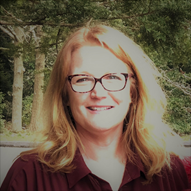 Nancy Geist Giacomini, Ed.D. is an independent educator, subject matter expert, and inclusive conflict management practitioner whose advocacy has challenged and changed conduct and conflict management systems for over three decades. Nancy currently serves as the Philadelphia Eviction Diversion Program (EDP) mediation manager with CORA Good Shepherd Mediation. The EDP is a leading model for diverting court eviction filings and easing pandemic housing insecurity through mediation. Nancy is also an adjunct graduate instructor and subject matter expert with St. Bonaventure University (NY) and a veteran mediator for special education disputes with the PA Office for Dispute Resolution. She serves on the PA-ODR Stakeholder Council, is a member of the Journal of Conflict Management (JOCM), and is an inaugural thought partner with Resolv-Ed (www.Resolv-Ed.com). Earned certificates span facilitation, mediation, and conflict coaching; restorative circles and victim-offender conferences; due process, Title IX and ombuds administration. Non-profit board leadership has included award-winning turns as past president, conference chair, and professional development lead with the Association for Student Conduct Administration (ASCA). Her legacy includes integrating mediation, restorative practices and inclusive conflict excellence into traditional student conduct offerings. Nancy founded the Community of Practice for Women in Student Conduct and served on the ASCA Foundation Board and Diversity Task Force. She earned her doctorate in Educational Leadership from the University of Delaware while a conflict resolution program associate, where she served as graduate student affairs practicum instructor and mediated statewide special education disputes. Her career includes a decade+ as assistant dean of students managing Delaware’s student conduct program and an interim role as case manager and grievance advisor at Swarthmore College (PA). Campus leadership included piloting the Student Government Mediation Program, chairing the Appellate Judicial Board and Council for Judicial Affairs, and leading Sexual Assault Awareness Weeks; a role for which she received the Institutional Award for  Women’s Equity. Nancy graduated from PA counseling psychology programs at Kutztown (M.A.) and West Chester Universities (B.A.).(Word Court 319)